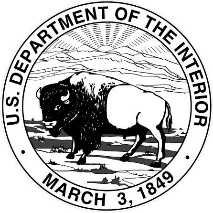 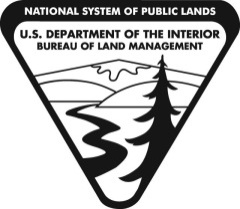 United States Department of the InteriorBUREAU OF LAND MANAGEMENT[Insert your office name here][Insert office address here]http://www.blm.gov[Insert agency name & address]:This letter serves as the official transfer of the [Insert # transferred] animals listed below from the Department of Interior, Bureau of Land Management, to the [Insert name of agency]. These animals are no longer protected by the Wild Free-Roaming Horses and Burros Act of 1971, as amended. Freezemark 		Signalment Key  	Training Status   	Agency/Sector/Station      XXXXXX                     XXXXXXX	        XXXXXXX                 XXXXXXXXXXThis also serves as notice, per Consolidated Appropriations Act, 2017 (HUMANE TRANSFER OF EXCESS ANIMALS SEC. 116) that the [Insert name of agency] shall not destroy the horses or burros in a way that results in their destruction into commercial products; sell or otherwise transfer the horses or burros in a way that results in their destruction for processing into commercial products; or euthanize the horses or burros except upon the recommendation of a licensed veterinarian, in cases of severe injury, illness, or advanced age.Thank you,[Signature of Delegated Official at BLM OOJ]